	   Sunday, June 16, 2013	   Monday, June 17, 2013	   Tuesday, June 18, 2013	   Wednesday, June 19, 2013	   Thursday, June 20, 2013	   Friday, June 21, 2013	   Saturday, June 22, 20136:00AMHome Shopping  Shopping program.6:30AMHome Shopping  Shopping program.7:00AMNaked City: Shoes For Vinnie Winford (R)  A wealthy and unbalanced young man who runs a dance hall in his spare time is the leading suspect in the disappearance of one of his dancers. Starring HORACE MCMAHON, PAUL BURKE, HARRY BELLAVER, NANCY MALONE and BILL LAZARUS.PG8:00AMAnimal Academy (R)    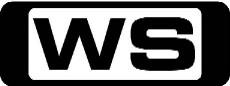 Sarah and Jeremy meet Robbie the Champion Border Collie, Vet Deborah shows us through the incredible process of horse surgery and Jeremy shakes paws with two extra friendly Cheetahs.PG8:30AMHome Shopping  Shopping program.9:00AMHome Shopping  Shopping program.9:30AM7TWO Sunday Movie Matinee: Buchanan Rides Alone (R) (1958)  Tom Buchanan rides into the Californian border town of Agry, and helps a Mexican seeking revenge, which gets him into strife. Starring CRAIG STEVENS, RANDOLPH SCOTT, PETER WHITNEY, BARRY KELLEY and TOL AVERY.PG  (V)11:15AMTake on the Takeaway: Jean Christophe Novelli (R)    Jean Christophe Novelli heads to Enfield to take on the local Thai takeaway. Can he persuade Kate and Michelle to head for the kitchen instead of the phone?PG12:00PMGary Rhodes' Local Food Heroes: Northern Ireland (R)    Join renowned chef Gary Rhodes in his search to find those that go the extra mile in the name of high quality local food.G1:00PMChefs: Put Your Money Where Your Mouth Is: Waterloo Brasserie (R)    Putting their reputations and their own money on the line, two celebrity chefs go head-to-head buying food, preparing dishes and selling them to diners at some of the country's most diverse restaurants.G2:00PMHome and Away Catch-Up (R) (HAW6-906-910) 'CC'    Miss Home and Away this week? Catch up on 7TWO!PG  (V,A)4:30PM7TWO Carry On Movie: Carry On...Don't Lose Your Head (R)    Two British men carry out rescue missions in France. This displeases the leader of the Revolution who wants to know their identity. Starring SID JAMES, KENNETH WILLIAMS, JIM DALE, CHARLES HAWTHREY and PETER BUTTERWORTH.PG  (S)6:30PMThe Vicar Of Dibley: Window (R) 'CC'  Dibley is hit by a hurricane and the fierce storm blows out the stained glass window of the church, for which funds must be raised. Starring DAWN FRENCH, GARY WALDHORN, JAMES FLEET, EMMA CHAMBERS and JOHN BLUTHAL.PG7:10PMFawlty Towers: The Hotel Inspectors (R) 'CC'  Basil is terrified of Mr. Hutchinson, convinced he is a hotel inspector and is there to scrutinise everything. Starring JOHN CLEESE, PRUNELLA SCALES, ANDREW SACHS, CONNIE BOOTH and RENEE ROBERTS.PG7:45PMHomes Under The Hammer    **NEW EPISODE**Martin & Lucy visit somewhere with lots of potential in Devon, a large property in Wales and a house in Telford, Shropshire.G9:00PMEscape To The Country: Gloucestershire    **NEW EPISODE** **DOUBLE EPISODE**Alistair Appleton heads to Gloucestershire with a spiritual couple who want to exchange hectic city life for a holistic retreat in the country.G10:00PMEscape To The Country: East Sussex (R)    **DOUBLE EPISODE**Alistair Appleton joins a young couple to find their first home together. Will they find the character home they are dreaming of?G11:00PMNeighbours at War: Christchurch & Coromandel (R)  A woman discovers she has limited control when a nightclub moves in downstairs. Meanwhile, a couple are in conflict with the neighbours over dogs.PG11:30PMNeighbours at War: Taranaki Special (R)  A Taranaki couple get lumbered with a noisy trucking company just across the road, providing a lesson in residential versus rural zoning and a cautionary tale about checking your mailbox.PG12:00AMThe Shield: Strays (R) 'CC'   As Dutch tries to understand 'The Cuddler' rapist, Vic enlists Danny for an important undercover assignment. Starring MICHAEL CHIKLIS, CCH POUNDER, BENITO MARTINEZ, WALTON GOGGINS and JAY KARNES.MA (V,S,A)1:00AMChefs: Put Your Money Where Your Mouth Is: Waterloo Brasserie (R)    Putting their reputations and their own money on the line, two celebrity chefs go head-to-head buying food, preparing dishes and selling them to diners at some of the country's most diverse restaurants.G2:00AMTake on the Takeaway: Jean Christophe Novelli (R)    Jean Christophe Novelli heads to Enfield to take on the local Thai takeaway. Can he persuade Kate and Michelle to head for the kitchen instead of the phone?PG2:30AMThe Bill: Bad For Your Health - Part 2 (R) 'CC'  Klein is missing from morning parade, and Quinnan and Stamp find him unconscious and badly injured in a crashed van belonging to the McBride cigarette smuggling gang. Starring TONY O'CALLAGHAN, JEFF STEWART, ALEX WALKINSHAW, SIMON ROUSE and JOY BROOK.M3:30AMThe Bill: The Night Before (R) 'CC'  Smith becomes a knight in shining armour for a shop assistant when he and Rickman apprehend a shoplifter with a little help from Santa. Starring TONY O'CALLAGHAN, JEFF STEWART, ALEX WALKINSHAW, SIMON ROUSE and JOY BROOK.M4:30AMGary Rhodes' Local Food Heroes: Northern Ireland (R)    Join renowned chef Gary Rhodes in his search to find those that go the extra mile in the name of high quality local food.G5:30AMHarry's Practice (R)  Join Dr Harry Cooper and Dr Katrina Warren for everything you need to know about animals.G6:00AMHome Shopping  Shopping program.6:30AMHome Shopping  Home Shopping7:00AMErky Perky: Erky's Worst Nightmare / Soldier Bugged (R) 'CC'    Erky and Perky are two bickering, lazy bugs who suddenly find themselves in the Land of Kitchen and must find a way to get to food.C7:30AMLab Rats (R) 'CC'    Science has never been so exciting, funny or messy! Lab Rats Challenge is a fast and furious science-based game show for kids.C8:00AMToybox: Ned, Ted, Fred (R) 'CC'    Watch the toys come alive when we open the lid to a fantasy world full of fun, music, learning and adventure!P8:30AMDesigning Women: I Enjoy Being A Girl (R)  Carlene's announces that she is going to be a Girl Scout troop leader, but she quits after a chaotic meeting with the troop-from-hell. Starring DIXIE CARTER, ANNIE POTTS, JAN HOOKS, JULIA DUFFY and MESHACH TAYLOR.PG9:00AMHome and Away - The Early Years (R) 'CC'  Will Blake and Simon qualify for the summer job? What is really keeping Sophie from letting go of David? Starring KATE RITCHIE, NICOLLE DICKSON, JUDY NUNN, RAY MEAGHER and NORMAN COBURN.G9:30AMSons And Daughters (R) 'CC'  Susan uses a TV show to her advantage. A mystery author creates a personal crisis in Beryl's new life.G10:00AMCoronation Street    Deirdre tries to talk Tracy out of lying in court. Candice auditions as a model.PG10:30AMStep By Step: The Wall (R)  Dana's feminist organization attracts a surprising new member, Cody. Mark is dateless for the school dance. Starring PATRICK DUFFY, SUZANNE SOMERS, STACI KEANAN, SASHA MITCHELL and BRANDON CALL.G11:00AMThe Martha Stewart Show: Party Ideas With Andre Leon Talley (R)    Favourites of Fashion Week with fashion guru Andre Leon Talley, and how to build a wooden cupcake stand with Martha's carpenter, Sean Ennis.G12:00PM7TWO Mid Arvo Movie: Sherlock Holmes: Sign Of Four (R) 'CC'  Sherlock Holmes and Dr Watson become immersed in the hunt for a one-legged convict and his savage companion, leading them down the alleys of London. Starring JEREMY BRETT, EDWARD HARDWICKE, JENNY SEAGROVE, RONALD LACEY and JOHN THAW.M  (V)2:15PM7TWO Mid Arvo Movie: Reach For The Sky (R) (1956)    The remarkable true story of Douglas Bader, a pilot in the RAF who overcomes every obstacle to prove his worth. Starring KENNETH MOORE, MURIEL PAVLOW and LYNDON BROOKS.G5:00PMThe Hogan Family: Stan And Deliver (R)  Sandy is forced to allow a despondent friend stay at the Hogan home after she encourages the friend to propose marriage to his girlfriend and she turns him down. Starring SANDY DUNCAN, JASON BATEMAN, DANNY PONCE, JEREMY LICHT and EDIE MC CLURG.PG5:30PMHomes Under The Hammer (R)    Martin and Lucy visit a property in Staffordshire, a bright house in Hertfordshire and property in Cornwall.G6:30PMBargain Hunt: Peterborough 15 (R)    Two teams are each given two-hundred pounds and have to find a bargain at an antiques fair to later sell at an auction for a profit.G7:30PMMighty Ships: Africa Mercy (R) 'CC'    Jump aboard the world's largest NGO hospital ship as she prepares, travels and converts from ship to hospital to meet the needs of thousands of potential patients.G8:30PMBlue Murder: Up In Smoke (R) 'CC'    A seemingly straightforward suicide turns out to be anything but when DCI Janine Lewis discovers the victim was rumoured to be having an affair. Starring CAROLINE QUENTIN, IAN KELSEY, PAUL LOUGHRAN, NICHOLAS MURCHIE and DAVID SCHOFIELD.M  (V,A)9:40PMWaking The Dead: Shadowplay - Part 1 (R) 'CC'    **DOUBLE EPISODE**The team investigate after a woman with psychiatric problems kills her family but claims that a mysterious man called ‘The Shepherd’ coerced her into it. Starring TREVOR EVE, SUE JOHNSTON, HOLLY AIRD, WIL JOHNSON and CLAIRE GOOSE.MA  (V,S,A)10:40PMWaking The Dead: Shadowplay - Part 2 (R) 'CC'    **DOUBLE EPISODE**The team investigate after a woman with psychiatric problems kills her family but claims that a mysterious man called ‘The Shepherd’ coerced her into it. Starring TREVOR EVE, SUE JOHNSTON, HOLLY AIRD, WIL JOHNSON and CLAIRE GOOSE.AV  (V,S)11:50PMThe Shield: Riceburner (R) 'CC'   The pursuit of a gang hitman pits the tight-lipped Korean community against the police. Starring MICHAEL CHIKLIS, CCH POUNDER, BENITO MARTINEZ, WALTON GOGGINS and JAY KARNES.M (V,S)12:50AMBargain Hunt: Peterborough 15 (R)    Two teams are each given two-hundred pounds and have to find a bargain at an antiques fair to later sell at an auction for a profit.G2:00AMHomes Under The Hammer (R)    Martin and Lucy visit a property in Staffordshire, a bright house in Hertfordshire and property in Cornwall.G3:00AMThe Martha Stewart Show: Party Ideas With Andre Leon Talley (R)    Favourites of Fashion Week with fashion guru Andre Leon Talley, and how to build a wooden cupcake stand with Martha's carpenter, Sean Ennis.G4:00AMThe Bill: The Morning After (R) 'CC'  Sun Hill returns to normal after the Christmas break, although Quinnan and Page are acting suspiciously. Starring TONY O'CALLAGHAN, JEFF STEWART, ALEX WALKINSHAW, SIMON ROUSE and JOY BROOK.M5:00AMCoronation Street    (R)Deirdre tries to talk Tracy out of lying in court. Candice auditions as a model.PG5:30AMHarry's Practice (R)  Join Dr Harry Cooper and Dr Katrina Warren for everything you need to know about animals.G6:00AMHome Shopping  Shopping program.6:30AMHome Shopping  Home Shopping7:00AMErky Perky: Slim Perky / Talking Tum (R) 'CC'    Erky and Perky are two bickering, lazy bugs who suddenly find themselves in the Land of Kitchen and must find a way to get to food.C7:30AMLab Rats (R) 'CC'    Science has never been so exciting, funny or messy! Lab Rats Challenge is a fast and furious science-based game show for kids.C8:00AMToybox: Cool By The Pool (R) 'CC'    Watch the toys come alive when we open the lid to a fantasy world full of fun, music, learning and adventure!P8:30AMDesigning Women: L.A. Story (R)  Allison invites her colleagues to come on a trip to Hollywood for an adventure that includes a stay at Charles Nelson Reilly's home. Starring DIXIE CARTER, ANNIE POTTS, JAN HOOKS, JULIA DUFFY and MESHACH TAYLOR.PG9:00AMHome and Away - The Early Years (R) 'CC'  Is it wise of Nick to have bought Lou an engagement ring?  What's Fin's mother up to? Starring KATE RITCHIE, NICOLLE DICKSON, JUDY NUNN, RAY MEAGHER and NORMAN COBURN.G9:30AMSons And Daughters (R) 'CC'  Beryl faces Susan with an agonising decision. Debbie experiences a horrifying ordeal. Starring PAT MCDONALD, IAN RAWLINGS, LEILA HAYES, BRIAN BLAIN and DANNY ROBERTS.G10:00AMCoronation Street    Candice finds out Warren's been dropped by the team. Sean finds an excuse to visit Tim the vet.PG10:30AMStep By Step: Baby Come Back (R)  J.T. and Al audition Lilly to represent a baby food company. Frank annoys Carol at her beauty products convention. Starring PATRICK DUFFY, SUZANNE SOMERS, STACI KEANAN, SASHA MITCHELL and BRANDON CALL.G11:00AMThe Martha Stewart Show: Hazelnut Cake (R)    A look at animal-friendly farming methods and a recipe for beer-braised bratwurst, a dessert recipe for hazelnut sponge cake with praline-and chocolate-buttercream frosting with baker John Barricelli.G12:00PMRuth Rendell Mysteries: You Can't Be Too Careful (R) 'CC' (1998)  The story of a young woman, obsessed with her safety, who sleeps with a knife under her pillow, which leads to devastating results. Starring SIMON CHANDLER, JANE HAZLEGROVE, PAUL BLAIR and SERENA EVANS.M  (V)1:00PMSeaChange: The Fellowship Of The Suit (R) 'CC'  Laura's sister Trudi arrives in Pearl Bay, hoping to heal the rift caused by her affair with Laura's husband and Sergeant Grey's teenage daughter is arrested. Starring BRUCE ALEXANDER, SIGRID THORNTON, JOHN HOWARD, CASSANDRA MAGRATH and KANE MCNAY.PG2:00PM7TWO Mid Arvo Movie: White Line Fever (R) (1975)  A trucker is persecuted for refusing to carry illegal goods and vows to break the ring of corruption. Starring JAN-MICHAEL VINCENT, KAY LENZ, SLIM PICKENS, LQ JONES and SAM LAWS.PG  (V,S,L,A)4:00PMMad About You: Mad Without You (R) 'CC'  When Jamie is out of town, Paul mistakenly gives away their bed to a charity thrift store. Starring HELEN HUNT, PAUL REISER, JOHN PANKOW, LEILA KENZLE and ANN RAMSEY.PG4:30PMPerfect Strangers: Little Apartment Of Horrors (R)  Larry thinks he'll be rich when Balki's mother sends him a rare plant that cures the common cold. His hopes are dashed when there are negative side effects. Starring BRONSON PINCHOT, MARK LINN-BAKER, MELANIE WILSON, REBECA ARTHUR and BELITA MORENO.G5:00PMThe Hogan Family: Paris - Part 1 (R)  The Hogans go to Paris on holiday, and David meets a visiting royal princess, Julia. Starring SANDY DUNCAN, JASON BATEMAN, JEREMY LICHT, DANNY PONCE and JOSH TAYLOR.PG5:30PMHomes Under The Hammer (R)    Martin and Lucy visit a former army house in Whiltshire, a three-bed end of terrace lot with a garage and a Staffordshire property with enough bedrooms for a rock band!G6:30PMBargain Hunt: Portobello 20 (R)    Two teams compete to make the most profit when they buy antiques at a fair which are later sold at an auction.G7:30PMHighway Patrol: Car Full Of Kids (R) 'CC'    A very young driver catches the eye of Senior Constable Nathan Ractliffe and it turns out everyone in the car is between 12 and 15, including the driver.PG8:00PMMotorway Patrol: Barrier To Bonnet (R) 'CC'    Tonight, an emergency situation arises following a hideous truck versus car on State Highway 1. Then, a short sighted attempt to stonewall the New Zealand Police.PG8:30PMAir Crash Investigations: Dead Weight (R) 'CC'    A small plane strikes mid-air disaster while on a short flight. Join investigators as they comb through the wreckage and try to solve the mystery with only a single clue.PG9:30PM7TWO Blockbuster Tuesday Movie: Sleepers (R) 'CC' (1996)    ROBERT DE NIRO, DUSTIN HOFFMAN, BRAD PITT and KEVIN BACON star in an extraordinary true story of four friends who take the law into their own hands after an incident in their childhood. Also starring BILLY CRUDUP.AV  (V,A)12:30AMBargain Hunt: Portobello 20 (R)    Two teams compete to make the most profit when they buy antiques at a fair which are later sold at an auction.G1:30AMHart To Hart: Jonathan Hart, Jr. (R)  A small time crook pressures a former girlfriend to claim their young son is actually Jonathan's child. Starring ROBERT WAGNER, STEFANIE POWERS and LIONEL STANDER.PG2:30AMDesigning Women: L.A. Story (R)  Allison invites her colleagues to come on a trip to Hollywood for an adventure that includes a stay at Charles Nelson Reilly's home. Starring DIXIE CARTER, ANNIE POTTS, JAN HOOKS, JULIA DUFFY and MESHACH TAYLOR.PG3:00AMThe Martha Stewart Show: Hazelnut Cake (R)    A look at animal-friendly farming methods and a recipe for beer-braised bratwurst, a dessert recipe for hazelnut sponge cake with praline-and chocolate-buttercream frosting with baker John Barricelli.G4:00AMThe Bill: Appropriate Action (R) 'CC'  A teenage boy is found badly beaten, and a young girl, Lisa, from the same school is missing. Webb shows little interest in the case, so Cryer investigates the girl's disappearance himself. Starring TONY O'CALLAGHAN, JEFF STEWART, ALEX WALKINSHAW, SIMON ROUSE and JOY BROOK.M5:00AMCoronation Street    (R)Candice finds out Warren's been dropped by the team. Sean finds an excuse to visit Tim the vet.PG5:30AMHarry's Practice (R)  Join Dr Harry Cooper and Dr Katrina Warren for everything you need to know about animals.G6:00AMHome Shopping  Shopping program.6:30AMHome Shopping  Home Shopping7:00AMErky Perky: Bug In From The Cold / Alien Invasion (R) 'CC'    Erky and Perky are two bickering, lazy bugs who suddenly find themselves in the Land of Kitchen and must find a way to get to food.C7:30AMLab Rats (R) 'CC'    Science has never been so exciting, funny or messy! Lab Rats Challenge is a fast and furious science-based game show for kids.C8:00AMToybox: Keeping Things Tidy (R) 'CC'    Watch the toys come alive when we open the lid to a fantasy world full of fun, music, learning and adventure!P8:30AMDesigning Women: A Little Night Music (R)  When Julia discovers that she may need a hysterectomy, a potentially terrifying encounter with her surgeon lifts her spirits. Starring DIXIE CARTER, ANNIE POTTS, JAN HOOKS, JULIA DUFFY and MESHACH TAYLOR.PG9:00AMHome and Away - The Early Years (R) 'CC'  Why does Simon fear his father will ruin their new life?  Will Fin's mother win out? Starring KATE RITCHIE, NICOLLE DICKSON, JUDY NUNN, RAY MEAGHER and NORMAN COBURN.G9:30AMSons And Daughters (R) 'CC'  Craig drops a bombshell on Debbie.  Wayne is shocked at a changed Susan.G10:00AMCoronation Street    Jason wonders if Violet is pregnant. Liz plans a surprise for Bob.PG10:30AMStep By Step: The Fight Before Christmas (R)  J.T.'s co-worker teaches him the true meaning of Christmas. Frank causes a feud with the neighbours. Starring PATRICK DUFFY, SUZANNE SOMERS, STACI KEANAN, SASHA MITCHELL and BRANDON CALL.G11:00AMThe Martha Stewart Show: The Baby Shower Show (R)    A baby shower-themed show features a lesson in sewing elastic-waist bloomers, the latest in baby gear with giggle CEO Ali Wing and tips for healthy infants with paediatrician Lisa Thebner.G12:00PMHart To Hart: Death In The Slow Lane (R)  After Jonathan buys an antique car for his wife's birthday, a mysterious couple go to great lengths to get it for themselves. Starring ROBERT WAGNER, STEFANIE POWERS and LIONEL STANDER.PG1:00PMSeaChange: One Of The Gang (R) 'CC'  When Griff's car is driven off the bridge, Sergeant Grey launches an all-out war to find the culprit, forcing Laura to choose between her role as the magistrate and as a Pearl Bay resident. Starring BRUCE ALEXANDER, SIGRID THORNTON, JOHN HOWARD, CASSANDRA MAGRATH and KANE MCNAY.PG2:00PM7TWO Mid Arvo Movie: The Ambushers (R) (1967)  A U.S. flying saucer is launched on a secret test flight. All goes well until an exiled ruler causes it to land at his secret base. Starring DEAN MARTIN, SENTA BERGER, JANICE RULE, JAMES GREGORY and ALBERT SALMI.PG  (V,S)4:30PMPerfect Strangers: I Saw This On TV (R)  Larry gets into trouble with Jennifer when he lies to her so he can go to a basketball game rather than take her to the ballet. Starring BRONSON PINCHOT, MARK LINN-BAKER, MELANIE WILSON and REBECA ARTHUR.G5:00PMThe Hogan Family: Paris - Part 2 (R)  David is mystified by Julia's strange behaviour while Sandy and Mrs. Poole are pursued by agents for the missing princess. Starring SANDY DUNCAN, JASON BATEMAN, JEREMY LICHT, DANNY PONCE and JOSH TAYLOR.PG5:30PMHomes Under The Hammer (R)    Martin and Lucy visit a mid-terrace in Devon, a house of two halves in Swindon and a lot of flat for very little cash in Sleby Yorkshire.G6:30PMBargain Hunt: Wetherby 7 (R)    Two teams challenge each other scouring an antiques fair for items to sell at auction. Which team will make the largest profit?G7:30PMBorder Security USA (R) 'CC'    There's junk in a trunk on the Mexican border and a remote control stealth plane monitors a notorious US border.PG8:00PMSCU: Serious Crash Unit: Makarau (R) 'CC'    A media student and a fisherman collide on a dark road. Join the SCU team as they piece together clues from the scene and try to work out what caused the crash.PG8:30PMEscape To The Country: Cottages (R)    Denise takes a look back through the archives at some of the best cottages featured on the programme.G9:30PMFantasy Homes by the Sea: Brighton    **NEW EPISODE**Catherine Gee helps transatlantic rowers Sally and Clint relocate from Surrey to the sea, their spiritual home.G10:30PMHomes Under The Hammer    **NEW EPISODE**Martin & Lucy visit a detached house in Wiltshire, a three-bed house in Salford and a property in Kent.G11:45PMThe Bill: Suffer The Little Children (R) 'CC'  Cullen leads a drugs raid on a warehouse owned by his old nemesis, Terry Barlow. Starring TONY O'CALLAGHAN, JEFF STEWART, ALEX WALKINSHAW, SIMON ROUSE and JOY BROOK.M1:00AMThe Martha Stewart Show: The Baby Shower Show (R)    A baby shower-themed show features a lesson in sewing elastic-waist bloomers, the latest in baby gear with giggle CEO Ali Wing and tips for healthy infants with paediatrician Lisa Thebner.G2:00AMHome Shopping  Shopping program.2:30AMHome Shopping  Shopping program.3:00AMHome Shopping  Shopping program.3:30AMSons And Daughters (R) 'CC'  Katie confronts Roger head-on regarding his intentions. Wayne is angry and deeply hurt when he discovers Amanda's secret.G4:00AMThe Bill: Criminal Practice (R) 'CC'  Webb and Riley wait outside a cafe, whilst inside McAllister is conducting a rather clumsy undercover sting on a suspected drug dealer. Starring TONY O'CALLAGHAN, JEFF STEWART, ALEX WALKINSHAW, SIMON ROUSE and JOY BROOK.M5:00AMCoronation Street    (R)Jason wonders if Violet is pregnant. Liz plans a surprise for Bob.PG5:30AMHarry's Practice (R)  Join Dr Harry Cooper and Dr Katrina Warren for everything you need to know about animals.G6:00AMHome Shopping  Shopping program.6:30AMHome Shopping  Home Shopping7:00AMErky Perky: Where's Cecil? / To Bug Or Not To Bug (R) 'CC'    Erky and Perky are two bickering, lazy bugs who suddenly find themselves in the Land of Kitchen and must find a way to get to food.C7:30AMLab Rats (R) 'CC'    Science has never been so exciting, funny or messy! Lab Rats Challenge is a fast and furious science-based game show for kids.C8:00AMToybox: Double Trouble (R) 'CC'    Watch the toys come alive when we open the lid to a fantasy world full of fun, music, learning and adventure!P8:30AMDesigning Women: Shades Of Vanessa (R)  Anthony falls in love with a dubious debutante, who turns his business pursuits to pleasure and Sugarbaker's plans to turmoil. Starring DIXIE CARTER, ANNIE POTTS, JAN HOOKS, JULIA DUFFY and MESHACH TAYLOR.PG9:00AMHome and Away - The Early Years (R) 'CC'  Will a great business opportunity for the diner be ruined?  Have Nick and Lou found the answer to their accommodation woes? Starring KATE RITCHIE, NICOLLE DICKSON, JUDY NUNN, RAY MEAGHER and NORMAN COBURN.G9:30AMSons And Daughters (R) 'CC'  A near tragedy brings the hiking expedition to an end. Starring PAT MCDONALD, IAN RAWLINGS, LEILA HAYES, BRIAN BLAIN and DANNY ROBERTS.G10:00AMCoronation Street    Frankie is upset at the prospect of Warren moving to Spain. Danny persuades Leanne to spend the night with him.PG10:30AMStep By Step: What's Wrong With This Picture? (R)  Dana poses nude for an abstract painting but she's in for a big surprise. Frank becomes obsessed with catching a rat in the attic. Starring PATRICK DUFFY, SUZANNE SOMERS, STACI KEANAN, SASHA MITCHELL and BRANDON CALL.G11:00AMThe Martha Stewart Show: The Gardening Show (R)    Tips for eco-friendly gardening, a tour of Martha's greenhouse and baking homemade rolls.G12:00PMHart To Hart: You Made Me Kill You (R)  A Hart Industries employee's infatuation with Jonathan endangers Jennifer's life. Starring ROBERT WAGNER, STEFANIE POWERS and LIONEL STANDER.PG1:00PMSeaChange: Stormy Weather (R) 'CC'  Dan's ex-wife Dorothy arrives in town to sue Bob. As the case drags on, it becomes clear that Dan's reputation will suffer if the truth comes out, and Laura finds herself less than impartial. Starring BRUCE ALEXANDER, SIGRID THORNTON, JOHN HOWARD, CASSANDRA MAGRATH and KANE MCNAY.PG2:00PM7TWO Mid Arvo Movie: The Black Knight (R) (1954)  Swordsmith John becomes the Black Knight to help out King Arthur to protect England. Starring ALAN LADD, PATRICIA MEDINA, ANDRE MORELL, HARRY ANDREWS and PETER CUSHING.PG  (V)4:00PMMad About You: Purseona (R) 'CC'  A mix up with their purses causes Jamie and Lisa to change places for a day. Starring HELEN HUNT, PAUL REISER, JOHN PANKOW, LEILA KENZLE and ANN RAMSEY.PG4:30PMHomes Under The Hammer (R)    Martin and Lucy visit a colourful flat in Cheshire, Lucy gets more than she bargained for when she visits a flat and Martin looks round a house in need of total re- modernisation.G5:30PMBargain Hunt: Kedleston 2 (R)    Which team will find a hidden gem and walk away today's daily winner?G6:30PM7TWO Thursday Movie: My Girl (R) (1991)  A girl on the brink of young womanhood struggles with changes in her family and herself. Starring DAN AKYROYD, JAMIE LEE CURTIS, MACAULAY CULKIN and ANNA CHLUMSKY.PG  (L,A)8:40PM7TWO Thursday Movie: Ghost (R) 'CC' (1990)    DEMI MOORE and PATRICK SWAYZE star as two passionate lovers whose romance is undone when one is killed. He returns as a ghost with a mission to avenge his death and re-unite with his fiancé. Also starring WHOOPI GOLDBERG, STANLEY LAWRENCE, CHRISTOPHER J  KEENE and SUSAN BRESLAU.M  (L,V)11:30PMNeighbours at War: Far North (R)  In Kaitaia, an open farm gate leads to the death of a foal. And a Whangarei woman claims a 'spiteful planting' has ruined her harbour view.PG12:00AMThe Bill: Happy And Glorious - Part 1 (R) 'CC'  The Section House is closing, and PC Reg Hollis is not only looking for a new place to live, he is also applying for a transfer to SO14, the Royal Protection unit. Starring TONY O'CALLAGHAN, JEFF STEWART, ALEX WALKINSHAW, SIMON ROUSE and JOY BROOK.M1:00AMBargain Hunt: Kedleston 2 (R)    Which team will find a hidden gem and walk away today's daily winner?G2:00AMHart To Hart: You Made Me Kill You (R)  A Hart Industries employee's infatuation with Jonathan endangers Jennifer's life. Starring ROBERT WAGNER, STEFANIE POWERS and LIONEL STANDER.PG3:00AMThe Martha Stewart Show: The Gardening Show (R)    Tips for eco-friendly gardening, a tour of Martha's greenhouse and baking homemade rolls.G4:00AMThe Bill: Upon Information Received (R) 'CC'  CID investigates a spate of car thefts, and McAllister's informant Jamie Ross gives her a tip-off about a gang of French car thieves working in the area. Starring TONY O'CALLAGHAN, JEFF STEWART, ALEX WALKINSHAW, SIMON ROUSE and JOY BROOK.M5:00AMCoronation Street    (R)Frankie is upset at the prospect of Warren moving to Spain. Danny persuades Leanne to spend the night with him.PG5:30AMHome Shopping  Home Shopping6:00AMHome Shopping  Shopping program.6:30AMHome Shopping  Home Shopping7:00AMErky Perky: Bug In The Bubble / The Miracle Shootout (R) 'CC'    Erky and Perky are two bickering, lazy bugs who suddenly find themselves in the Land of Kitchen and must find a way to get to food.C7:30AMLab Rats (R) 'CC'    Science has never been so exciting, funny or messy! Lab Rats Challenge is a fast and furious science-based game show for kids.C8:00AMToybox: Tom's Photo (R) 'CC'    Watch the toys come alive when we open the lid to a fantasy world full of fun, music, learning and adventure!P8:30AMDesigning Women: Of Human Bondage (R)  On the brink of being forced out of business a wealthy widow who makes an offer to Julia that will determine Sugarbaker's future. Starring DIXIE CARTER, ANNIE POTTS, JAN HOOKS, JUDITH IVEY and MESHACH TAYLOR.PG9:00AMHome and Away - The Early Years (R) 'CC'  Has Josh finally managed to secure a job?  Is Nick prepared to make a trade-off for the success of his relationship with Lou? Starring KATE RITCHIE, NICOLLE DICKSON, JUDY NUNN, RAY MEAGHER and NORMAN COBURN.G9:30AMSons And Daughters (R) 'CC'  Janice meets her guardian angel.  Wayne and Susan get caught in a web of hate.G10:00AMCoronation Street    Violet confides in Sean about kissing Charlie. Gai is unimpressed when Sarah is cautioned by police.PG10:30AMStep By Step: Beautiful Ladies Of Wrestling (R)  Frank and J.T. are sure they can defeat two female professional wrestlers. Mark wants to go to an advanced school. Starring PATRICK DUFFY, SUZANNE SOMERS, STACI KEANAN, SASHA MITCHELL and BRANDON CALL.G11:00AMThe Martha Stewart Show: The Craft Hour (R)    A freshwater pearl necklace, a stencilled-floral throw pillow with Hosanna Houser and the top tools for crafters.G12:00PMHart To Hart: Murder Between Friends (R)  A prominent lawyer's murder casts suspicion on a disgruntled employee at his firm. Starring ROBERT WAGNER, STEFANIE POWERS and LIONEL STANDER.PG1:00PMSeaChange: My Own Sweetheart (R) 'CC'  Laura invites Dan on a proper date, and is furious when he gets himself sentenced to jail for outstanding fines instead. Starring BRUCE ALEXANDER, SIGRID THORNTON, JOHN HOWARD, CASSANDRA MAGRATH and KANE MCNAY.PG2:00PM7TWO Mid Arvo Movie: The New Interns (R) (1964)  After the mental collapse suffered on his first tour of duty, Dr Alec Considine is back at New North Hospital with his new interns. Starring MICHAEL CALLAN, DEAN JONES, TELLY SAVALAS, STEFANIE POWERS and BARBARA EDEN.PG  (V,A)4:30PMPerfect Strangers: Speak, Memory (R)  Larry falls on his head and suffers temporary amnesia just before meeting Jennifer's mother who thinks no man is good enough for her daughter. Starring BRONSON PINCHOT, MARK LINN-BAKER, MELANIE WILSON, REBECA ARTHUR and SAM ANDERSON.G5:00PMThe Hogan Family: Paris - Part 3 (R)  Julia is picked up by embassy agents.  David's wounded feelings are healed when they get an invitation to the embassy ball, and Julia explains the reason for her strange behaviour. Starring SANDY DUNCAN, JASON BATEMAN, JEREMY LICHT, DANNY PONCE and JOSH TAYLOR.PG5:30PMHomes Under The Hammer (R)    Martin and Lucy visit a property in Stockport, a Maidstone office with planning permission for six flats and a Telford house with some easy renovation opportunities.G6:30PMBargain Hunt: Peterborough 16 (R)    With two-hundred pounds to spend at the antiques fair, which team will find themselves a bargain and the largest profit?G7:30PMBetter Homes And Gardens 'CC'    Details TBA.G8:30PMEscape To The Country: Shropshire    **NEW EPISODE**Alistair Appleton heads to Shropshire to help a couple ditch their urban apartment in favour of village life.G9:30PMCowboy Builders: Northwich    **NEW EPISODE**Dominic and Melinda try to help a tragedy prone couple who were left with work on their home half-done by the builders they hired.PG10:30PMDownsize Me: Oscar Afele  **NEW EPISODE**Can Damian and Lee-Anne get 202 kilogram Oscar off the couch and overhaul his life or will it be too much for his fragile heart to handle?PG11:30PM7TWO Late Movie: The Alf Garnett Saga (R) (1972)  Comedy with Warren Mitchell as the foul-mouthed Londoner who learns his daughter may be pregnant. Starring DANDY NICHOLS, ADRIENNE POSTA and MIKE ANGELIS.M  (A)1:30AMDesigning Women: Of Human Bondage (R)  On the brink of being forced out of business a wealthy widow who makes an offer to Julia that will determine Sugarbaker's future. Starring DIXIE CARTER, ANNIE POTTS, JAN HOOKS, JUDITH IVEY and MESHACH TAYLOR.PG2:00AMHart To Hart: Murder Between Friends (R)  A prominent lawyer's murder casts suspicion on a disgruntled employee at his firm. Starring ROBERT WAGNER, STEFANIE POWERS and LIONEL STANDER.PG3:00AMThe Martha Stewart Show: The Craft Hour (R)    A freshwater pearl necklace, a stencilled-floral throw pillow with Hosanna Houser and the top tools for crafters.G4:00AMThe Bill: No Victim (R) 'CC'  Worrell and Quinnan attend to a woman threatening to jump off a bridge. She turns out to be Sarah Collins, the wife of DS Terry Collins from Stafford Row CID. Starring TONY O'CALLAGHAN, JEFF STEWART, ALEX WALKINSHAW, SIMON ROUSE and JOY BROOK.M5:00AMCoronation Street    (R)Violet confides in Sean about kissing Charlie. Gai is unimpressed when Sarah is cautioned by police.PG5:30AMHome Shopping  Home Shopping6:00AMHome Shopping  Shopping program.6:30AMHome Shopping  Shopping program.7:00AMSaturday Disney 'CC'    Great fun and entertainment including your favourite Disney shows. Hosted by SHAE BREWSTER, CANDICE DIXON and NATHAN MORGAN.G9:00AMShake It Up: Throw It Up (R) 'CC'    CeCe and Rocky get the opportunity to perform a big spotlight dance number alongside a famous English dance crew, 'The Highlighters'. Starring BELLA THORNE, ZENDAYA, ADAM IRIGOYEN, DAVIS CLEVELAND and KENTON DUTY.G9:30AMWizards Of Waverly Place: Delinquent Justin (R) 'CC'    Alex reveals she has made a clone of Justin and he has been attending college for the past four years. But, when she tries to undo the spell the two Justins merge into one. Starring SELENA GOMEZ, DAVID HENRIE, JAKE T  AUSTIN, JENNIFER STONE and MARIA CANALS-BARRERA.G10:00AMHome Shopping  Shopping program.10:30AMHome Shopping  Shopping program.11:00AMCoxy's Big Break    (R)Coxy and Mel visit Korea where they sample local delights, indulge in shopping and even try out the ancient art of Taekwondo. There's no shortage of things to see and do in the amazing city of Seoul.G11:30AMGreat South East    (R)Explore leisure and recreation in South East Queensland.G12:00PMCreek To Coast (R)    Queensland's ultimate outdoor adventure show, featuring the very latest in camping, cruising, fishing and four-wheel-driving. Hosted by Scott Hillier.G12:30PMQueensland Weekender 'CC'    (R)Dean Miller and his team cover the length and breadth of Queensland with great suggestions for weekends, short breaks and holidays.G1:00PMSydney Weekender 'CC'    (R)Mike has a go at making his own socks, Pete gets the Adrenalin pumping with the best view of Sydney ever - by helicopter! Plus we've tracked down two of Sydney's primo pizzerias.G1:30PM7TWO Saturday Movie Matinee: Papillon (R) 'CC' (1973)    STEVE MCQUEEN and DUSTIN HOFFMAN star in a powerful true story about a prisoner on a mission to escape from a notorious prison. Also starring VICTOR JORY, DON GORDON and ANTHONY ZERBE.PG  (V,A,L,N)4:30PMTreks in a Wild World: Gauley River, Virginia / Sangre De Cristos, Colorado  Bradley Cooper joins kayakers and river rafters to adventure down the Gauley, while Holly Morris travels by packhorse through the Sangre de Cristo mountains.PG5:00PMGlobe Guides: August    Join Megan in Scotland for August's highland games, check out some of the best beaches in Africa and head to Memphis for the unforgettable Elvis week.PG5:30PMNo Going Back: Australia (R)    Peter and Shirley move to Australia to run a sports fishing trips business. But they're not profitable and it strains their relationship.G6:30PMHeartbeat: Old Colonials (R) 'CC'  **DOUBLE EPISODE**Lord Ashfordly's estate manager causes trouble for Jo, suspicions are aroused when Greengrass' nephew turns up out of the blue. Starring NICK BERRY, BILL MAYNARD, TRICIA PENROSE, JULIETTE GRUBER and STUART GOLLAND.PG7:30PMHeartbeat: Forget Me Not (R) 'CC'  **DOUBLE EPISODE**A case of mistaken identity leads to tragedy. Gina's new boyfriend is hired as the pub chef, but too much kissing in the kitchen results in a fire. Starring NICK BERRY, BILL MAYNARD, TRICIA PENROSE, JULIETTE GRUBER and STUART GOLLAND.PG8:40PMLewis: Your Sudden Death Question (R) 'CC'    Lewis and Hathaway are called to investigate when a quiz contestant is found dead on college grounds. Starring KEVIN WHATELY, LAURENCE FOX, CLARE HOLMAN, REBECCA FRONT and ALAN DAVIES.M  (A)10:40PMThe First World War: Jihad    Investigate how the Ottoman Empire summoned all Muslims to Jihad, or holy war, to overthrow Allied power in the Middle East.M11:50PM7TWO Late Movie: Little Nikita (R) (1988)    A California teen is forced to choose between love for his parents (deep- cover Russian spies), his country, and his own survival. Starring RIVER PHOENIX, SIDNEY POITIER, RICHARD JENKINS, RICHARD BRADFORD and LORETTA DEVINE.M  (V,L)2:00AM7TWO Late Movie: Papillon (R) 'CC' (1973)    STEVE MCQUEEN and DUSTIN HOFFMAN star in a powerful true story about a prisoner on a mission to escape from a notorious prison. Starring VICTOR JORY, DON GORDON, ANTHONY ZERBE, ROBERT DENMAN and WOODROW PARFREY.PG  (V,A,L,N)5:00AMNo Going Back: Australia (R)    Peter and Shirley move to Australia to run a sports fishing trips business. But they're not profitable and it strains their relationship.G